ResolutionsCUPE BC WILL:Publicly campaign to demand employers and the provincial government prioritize a permanent cost of living adjustment (COLA) for workers with disabilities receiving long-term disability (LTD) income;Encourage locals and the National Union to make COLA for LTD plans a bargaining priority in all sectors; and  Request that the National Union share researched resources, model collective agreement language, and speaking points on the need and rationale in solidifying COLA for workers receiving LTD.BECAUSE:Most LTD plans only pay an amount based on a percentage of a worker’s pre-disability earnings;The cost of living is staggeringly high for all British Columbian workers, particularly those who face systemic barriers such as living with a disability, or belonging to an equity-deserving group;Absent a COLA clause in legislation or a collective agreement, LTD benefits will continue to fall below the rate of income needed to survive in B.C.; andThis issue disproportionately impacts workers with disabilities and members of other equity-deserving groups, and CUPE is committed to fighting discrimination against all equity-deserving members.CUPE Local 387CUPE Local 1760CUPE Local 1767CUPE Local 1816CUPE Local 3787CUPE BC Persons with Disabilities CommitteeCUPE BC Racialized Workers Committee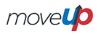 COVERBLOCK: Equity & Human Rights Resolutions Resolution No. 9 Covers No. 8